Resume of Vladyslav Baydak(English-Russian & French-Russian Translator)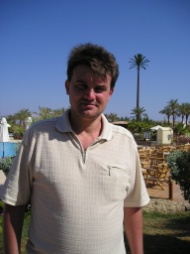 Address    Dnepropetrovsk, Ukraine, 49074Mobile       +380679662073ICQ            469060866E-mail        ixtus@a-teleport.comWeb-site    http://www.proz.com/profile/1423804Languages:Russian – native,English – fluent,French – fluent.Specialist subjects:Tech/Engineering,Science/IT/Internet,Art/Literary,Medical,Law/Patents,Theology,GeneralServices offered:Written translation from English to Russian – $0.05-0.07 per source word.Written translation from French to Russian – $0.06-0.08 per source word.Editing/proofreading – $0.02-0.04 per source word.I am ready to perform a free test translation up to 200 words.Equipment:Personal computer, OS Windows 7 Ultimate,Permanent access to E-mail and Internet.Software:SDL Trados Studio 2009,Trados + TagEditorTrados + Word,MultiTerm 2007,SDLX,Microsoft Word 2007,Microsoft Excel 2007,Microsoft Publisher 2007,Power Point 2007, Adobe Acrobat Pro,MemoQ,TransTool,Xbench,Electronic dictionary ABBYY Lingvo x5.Personal Attributes:Self-motivated, able to organize and analyze with attention to detail.Always meet operational deadlines with accuracy and quality.Able to deal with diligence and extended pressure.Personally interested in success of my clients.Expertise in specialist subjects:2006 – till present	Working as a freelance translator in the “InText Translation Company” 				(Dnepropetrovsk, Ukraine).1998-2005		Worked with the “Lutheran Heritage Foundation” in the USA. 					Translated about 10 theological books from English into Russian.1996-2000		Graduated from the Theological Seminary “Concordia” - Lutheran Church			Missouri Synod (USA, Fort Wayne, IN). MA degree in Theology.1987-1994		Graduated from Dnepropetrovsk State University (Ukraine),             	Romano-Germanic philology (French, English).Countries travelled:USA, United Kingdom, Egypt, Turkey, .Payment methods accepted:Moneybookers,Wire transfer to my Ukrainian bank account,Money order.